 Minutes from an online meeting held in September 16, 2021.PARTICIPATED: Karsten Froberg  		University of Southern Denmark, DenmarkThomas Bredahl Viskum	University of Southern Denmark, DenmarkKristina Bradauskienė		Lithuanian Sports University, LithuaniaInga Lukonaitiene		Lithuanian Sports University, LithuaniaIrena Čikotienė		Lithuanian Sports UniversityMika Vähälummukka		Haaga-Helia University of Applied Sciences, FinlandMarkus Arvaja 		Haaga-Helia University of Applied Sciences, FinlandKimmo Kantosalo		Haaga-Helia University of Applied Sciences, FinlandMaiju Kokkonen		The Sports Institute of Finland, Finland Agita Abele		Latvian University Sports Federation , Latvia Jelena Solovjova	Latvian Academy of Sports Pedagogics, LatviaThe aim of the online meeting was:Discussion on Intensive Program organization and rules for traveling. Specifying the dates of the Intensive programme.PRE-IP day discussion.Staff presentation.OtherDiscussion on Intensive Program organization and rules for traveling.  Due to present situation of COVID-19 all members of the IP should be vaccinated and have a valid possibility pass. The participants – students/coaches have been selected by all partner countries and final departure date is 6 November. The dates of IP are November 3-6.2. Specifying the dates of the Intensive programme.The intensive programme will be organized by Lithuanian Sports University including all lecturers from partner countries to support the successful organization of the event. Every student/coach/lecturer must have certificate of vaccination as well as a possibility pass/certificate, which allow travelling. Every student/Coach must be informed about the aims of the IP and tasks that will be presented for them during the pre-IP online meeting (October 6, 2021). The 3rd of November is arrival day with some social activities in the afternoon (depends on flight times). PRE-IP day discussion.The date of October 6, at 14.00 p.m. EST.  is a Pre-IP day for all selected students/coaches. Kimmo and Maiju are responsible for preparatory work for the meeting (Staff presentations, leading the meeting).Decided:To send students’/coaches’ e-mails until 21 September.To fill in the staff presentation (Flip grid) according to the link that Kimmo has sent to everyone until September 25.To prepare tasks for students and make a structure at Moodle system according to Maiju sent example until 1st October.All assignments should be uploaded on Moodle system until 1st October. Reflection after the IP will be organized on 12 November at 14.00 p.m. EST time.The overall reflection of the course will be done by writing an essay and creating a short video which will be evaluated after the course. After the course, everyone will receive the certificate of 5 ECTS if they fulfil all requirements and send reflection.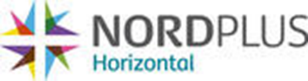 Nordic-Baltic Updated Coaching DevelopmentNPHZ-2019/10042